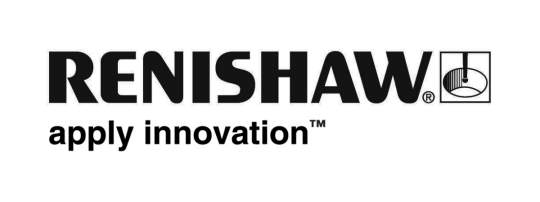 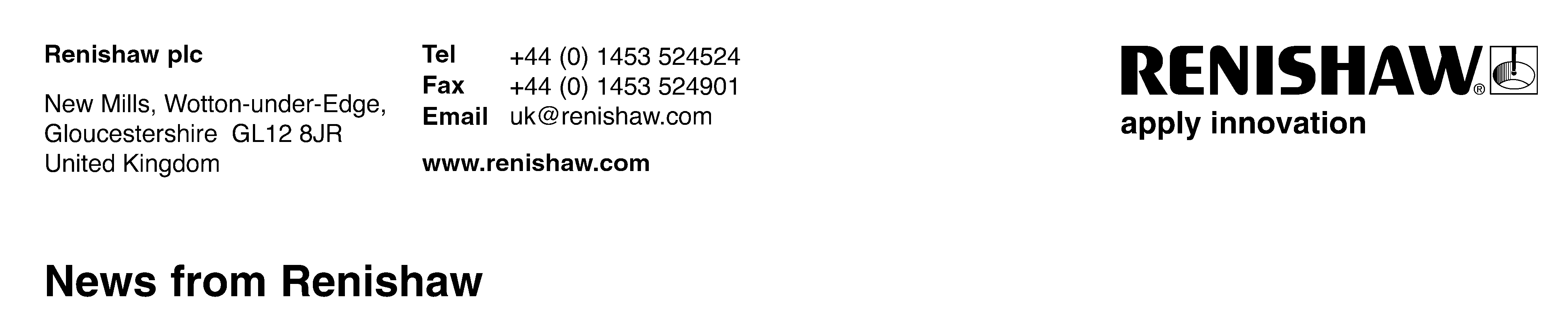 29th October 2013		Enquiries: Chris Pockett, Head of Communications (+44 7887 833391) chris.pockett@renishaw.com Trade and Investment Minister visits ‘inspiring’ Renishaw Lord Green, Minister for Trade and Investment, described engineering company Renishaw as “an inspiring example to other businesses” on a recent visit to the company’s headquarters in Gloucestershire. His visit on October 23rd was part of a UK Trade & Investment (UKTI) drive to encourage more British businesses to export their products and services.Renishaw, which has operations in 32 countries and derives 94% of its sales from overseas markets, works with UKTI as an ‘export champion’ to share its deep knowledge of international trade. Lord Green was given a tour of the company’s state-of-the-art site in Wotton-under-Edge and was shown a range of the company’s high technology dimensional measuring systems, plus the company’s additive manufacturing (‘3D printing’) systems, which print metal parts. The Trade and Investment Minister visited Renishaw’s pre-production facilities where the company designs its machining and assembly processes to ensure efficient production of its products. He also saw progress being made on the construction of a new 120,000 sq ft building that will provide expansion for additional research and development activities, product display, training and conference facilities, and the relocation of Renishaw’s spectroscopy product line.China continues to be Renishaw’s largest export market, representing 22 percent of the company’s turnover. Last month the company had its largest ever trade stand at EMO Hannover, the world’s largest show for the metalworking industry, where it successfully launched a new high speed, high accuracy contact scanning system for CNC machine tools.Ben Taylor, Assistant Chief Executive said, “In our 40th anniversary year, Lord Green’s visit gives important recognition to the success that Renishaw has achieved as a world leader in precision measurement systems, and more recently our move into exciting new technology areas such as 3D printing and medical devices. We are very pleased to work closely with UKTI to share our exporting knowledge to SMEs and to positively promote the UK’s Advanced Engineering sector, which has significant potential on the global stage.”Lord Green said, “UK Trade & Investment offers expert advice and guidance and by working with Renishaw, which has a world leading reputation in precision engineering, we want to inspire other Gloucestershire based companies to grow an international customer base.” EndsAbout RenishawRenishaw is a world leading engineering company, primarily supplying measurement products used for applications as diverse as jet engine and solar panel manufacture, through to dentistry and brain surgery. It is also a leader in the field of additive manufacturing, with machines that enable manufacturers to ‘print’ metal parts. The company has 2,200 staff at its 15 UK locations, designing & manufacturing the majority of its products, plus a further 1,100 people located in the 32 countries where it has wholly owned subsidiary operations. Over 94% of Renishaw’s sales are due to exports, with China, USA, Germany and Japan its largest markets. Celebrating its 40th anniversary in 2013, its success has been recognised with numerous international awards, including sixteen Queen’s Awards rewarding achievements in technology, export and innovation.Renishaw is listed on the London Stock Exchange (LSE:RSW) where it is a constituent of the FTSE 250, with a valuation in excess of £1.2 Billion. Further information at www.renishaw.com 